IntroducciónLa presente norma técnica es dictada bajo el amparo de la Ley de Gestión Ambiental y del Reglamento a la Ley de Gestión Ambiental para la Prevención y Control de la Contaminación Ambiental y se somete a las disposiciones de éstos, es de aplicación obligatoria y rige en todo el territorio nacional.La presente norma técnica determina o establece:Los límites permisibles, disposiciones y prohibiciones para emisiones de contaminantes del aire hacia la atmósfera desde fuentes fijas de combustión.Los métodos y procedimientos destinados a la determinación de las cantidades emitidas de contaminantes del aire desde fuentes fijas de combustión.ObjetoLa presente norma tiene como objetivo principal el preservar o conservar la salud de las personas, la calidad del aire ambiente, el bienestar de los ecosistemas y del ambiente en general.  Para cumplir con este objetivo, esta norma establece los límites permisibles de emisiones al aire desde diferentes actividades.  La norma provee los métodos y procedimientos destinados a la determinación de las emisiones al aire que se verifiquen desde procesos de combustión en fuentes fijas.  Se provee también de herramientas de gestión destinadas a promover el cumplimiento con los valores de calidad de aire ambiente establecidos en la normativa pertinente.DEFINICIONESPara el propósito de esta norma se consideran las definiciones establecidas en el Reglamento a la Ley de Prevención y Control de la Contaminación, y las que a continuación se indican:AireO también aire ambiente, es cualquier porción no confinada de la atmósfera, y se define como mezcla gaseosa cuya composición normal es, de por lo menos, veinte por ciento (20%) de oxígeno, setenta y siete por ciento (77%) nitrógeno y proporciones variables de gases inertes y vapor de agua, en relación volumétrica.Celda electroquímicaParte del sistema de medición de emisiones, mediante analizador portátil de gases, que mide el gas de interés y genera una salida proporcional a la concentración de dicho gas.ChimeneaConducto que facilita el transporte hacia la atmósfera de los productos de combustión generados en la fuente fija.CombustiónOxidación rápida, que consiste en una combinación del oxígeno con aquellos materiales o sustancias capaces de oxidarse, dando como resultado la generación de gases, partículas, luz y calor.Combustibles fósilesSon aquellos hidrocarburos encontrados en estado natural, ejemplos, petróleo, carbón, gas natural, y sus derivados.Combustibles fósiles sólidosSe refiere a las variedades de carbón mineral cuyo contenido fijo de carbono varía desde 10% a 90% en peso, y al coque de petróleo.Combustibles fósiles líquidosSon aquellos derivados del petróleo, tales como petróleo crudo, diesel, búnker, kerosene, naftas.Combustibles fósiles gaseososSon aquellos derivados del petróleo o del gas natural, tales como butano, propano, metano, isobutano, propileno, butileno o cualquiera de sus combinaciones.Condiciones normalesCero grados centígrados (0 °C)  y mil trece milibares de presión (1 013 mbar).Contaminante del aireCualquier sustancia o material emitido a la atmósfera, sea por actividad humana o por procesos naturales, y que afecta adversamente al hombre o al ambiente.Contaminantes comunes del aireCualquier contaminante del aire para los cuales se especifica un valor máximo de concentración permitida, a nivel del suelo, en el aire ambiente, para diferentes períodos de tiempo, según la normativa aplicable.Contaminación del aireLa presencia de sustancias en la atmósfera, que resultan de actividades humanas o de procesos naturales, presentes en concentración suficiente, por un tiempo suficiente y bajo circunstancias tales que interfieren con el confort, la salud o el bienestar de los seres humanos o del ambiente.Diámetro equivalentePara un conducto o chimenea de sección cuadrada, se define con la siguiente expresión:donde L es la longitud y W el ancho de la sección interior del conducto o chimenea, en contacto efectivo con la corriente de gases.EmisiónLa descarga de sustancias en la atmósfera.  Para propósitos de esta norma, la emisión se refiere a la descarga de sustancias provenientes de actividades humanas.Fuente fija de combustiónEs aquella instalación o conjunto de instalaciones, que tiene como finalidad desarrollar operaciones o procesos industriales, comerciales o de servicios, y que emite o puede emitir contaminantes al aire, debido a proceso de combustión, desde un lugar fijo o inamovible.Fuente fija existenteEs aquella instalación o conjunto de instalaciones ya sea en operación o que cuenta con autorización para operar, por parte de la Entidad Ambiental de Control, antes de Enero de 2003.Fuente fija nuevaEs aquella instalación o conjunto de instalaciones que ingrese en operación a partir de Enero de 2003.Fuente fija modificadaSe entiende a aquella fuente fija existente que experimenta un incremento en su capacidad operativa y que implica mayores emisiones.ISOOrganización Internacional para la Normalización.Línea baseDenota el estado de un sistema alterado en un momento en particular, antes de un cambio posterior.  Se define también como las condiciones en el momento de la investigación dentro de un área que puede estar influenciada por actividades humanas.Línea de muestreoEs el eje en el plano de muestreo a lo largo del cual se localiza los puntos de medición, y está limitada por la pared interna de la chimenea o conducto.Material particuladoEstá constituido por material sólido o líquido en forma de partículas, con excepción del agua no combinada, presente en la atmósfera en condiciones normales.Mejor tecnología de control disponible (BACT por sus siglas en inglés)Limitación de emisiones al aire basada en el máximo grado de reducción de emisiones, considerando aspectos de energía, ambientales y económicos, alcanzable mediante la aplicación de procesos de producción y métodos, sistemas y técnicas disponibles.MicrónMillonésima parte de un metro.Mínima tasa de emisión posible (LAER por sus siglas en inglés)Es la tasa de emisión desde una fuente fija que refleja la limitación de la mayor exigencia en emisiones alcanzable en la práctica.Modelo de dispersiónTécnica de investigación que utiliza una representación matemática y física de un sistema, en este caso el sistema consiste de una o varias fuentes fijas de emisión, de las condiciones meteorológicas y topográficas de la región, y que se utiliza para predecir la(s) concentración(es) resultante(s) de uno o más contaminantes emitidos desde, ya sea una fuente fija específica o desde un grupo de dichas fuentes.  La predicción de concentraciones de contaminantes, a nivel de suelo, para el caso de una o varias fuentes fijas, se especificará para receptores situados al exterior del límite del predio del propietario u operador de la(s) fuente (s) evaluadas.MonitoreoEs el proceso programado de colectar muestras, efectuar mediciones, y realizar el subsiguiente registro, de varias características del ambiente, a menudo con el fin de evaluar conformidad con objetivos específicos.Muestreo isocinéticoEs el muestreo en el cual la velocidad y dirección del gas que entra en la zona del muestreo es la misma que la del gas en el conducto o chimenea.Nivel de fondo (background)Denota las condiciones ambientales imperantes antes de cualquier perturbación originada en actividades humanas, esto es, sólo con los procesos naturales en actividad.Norma de calidad de aireEs el valor que establece el límite máximo permisible de concentración, a nivel del suelo, de un contaminante del aire durante un tiempo promedio de muestreo determinado, definido con el propósito de proteger la salud y el ambiente.  Los límites máximos permisibles se aplicarán para aquellas concentraciones de contaminantes que se determinen fuera de los límites del predio de los sujetos de control o regulados.Norma de emisiónEs el valor que señala la descarga máxima permitida de los contaminantes del aire definidos.OpacidadGrado de reducción de luminosidad que ocasiona una sustancia al paso por ella de la luz visible.Partículas TotalesPara efectos de emisiones desde fuentes de combustión, se designa como partículas totales al material particulado que es captado en un sistema de muestreo similar en características al descrito en el método 5 de medición de emisiones de partículas, publicado por la US EPA.Puerto de muestreoSon los orificios circulares que se hacen en las chimeneas o conductos para facilitar la introducción de los elementos necesarios para mediciones y toma de muestras.Puntos de mediciónSon puntos específicos, localizados en las líneas de muestreo, en los cuales se realizan las mediciones y se extrae la muestra respectiva.US EPAAgencia de Protección Ambiental de los Estados Unidos de América.ClasificaciónEsta norma establece los límites máximos permisibles, tanto de concentraciones de contaminantes comunes, a nivel del suelo, en el aire ambiente, como de contaminantes emitidos desde fuentes fijas de combustión.  La norma establece la presente clasificación:Límites permisibles de emisión de contaminantes al aire desde combustión en fuentes fijas.Métodos y equipos de medición de emisiones desde fuentes fijas de combustión.Límites permisibles de emisión de contaminantes al aire para procesos productivos:Límites permisibles de emisión desde procesos de elaboración de cemento.Límites permisibles de emisión desde procesos de elaboración de envases de vidrio.Límites permisibles de emisión desde procesos de elaboración de pulpa de papel.Límites permisibles de emisión desde procesos de fundición de metales ferrosos.Normas de emisión desde combustión de bagazo en equipos de combustión de instalaciones de elaboración de azúcar.Límites permisibles de emisión desde motores de combustión interna.RequisitosDe los límites permisibles de emisiones al aire para fuentes fijas de combustión4.1.1  De las fuentes fijas significativas de emisiones al aire4.1.1.1  Para la aplicación de la presente norma técnica, se definen fuentes fijas significativas y fuentes fijas no significativas, de emisiones al aire por proceso de combustión.4.1.1.2  Serán designadas como fuentes fijas significativas todas aquellas que utilizan combustibles fósiles sólidos, líquidos, gaseosos, o cualquiera de sus combinaciones, y cuya potencia calorífica (heat input) sea igual o mayor a tres millones de vatios (3 x 106 W), o, diez millones de unidades térmicas británicas por hora (10 x 106 BTU/h).4.1.1.3  Para las fuentes fijas que se determinen como fuentes significativas, éstas deberán demostrar cumplimiento con los límites máximos permisibles de emisión al aire, definidos en esta norma técnica, en sus Tablas 1 y 2, según se corresponda.  Para esto, la fuente deberá efectuar mediciones de la tasa actual de emisión de contaminantes.  Si los resultados fuesen superiores a los valores máximos permisibles de emisión, la fuente fija deberá entonces establecer los métodos o los equipos de control necesarios para alcanzar cumplimiento con los valores máximos de emisión estipulados en esta norma.4.1.1.4  Serán designadas como fuentes fijas no significativas todas aquellas que utilizan combustibles fósiles sólidos, líquidos, gaseosos, o cualquiera de sus combinaciones, y cuya potencia calorífica (heat input) sea menor a tres millones de vatios (3 x 106 W), o, diez millones de unidades térmicas británicas por hora (10 x 106 BTU/h).  Estas fuentes fijas de combustión no estarán obligadas a efectuar mediciones de sus emisiones actuales, y deberán proceder según se indica en el siguiente artículo.4.1.1.5  Las fuentes fijas no significativas, aceptadas como tal por parte de la Entidad Ambiental de Control, demostrarán cumplimiento con la normativa mediante alguno de los siguientes métodos:El registro interno, y disponible ante la Entidad Ambiental de Control, del seguimiento de las prácticas de mantenimiento de los equipos de combustión, acordes con los programas establecidos por el operador o propietario de la fuente, o recomendados por el fabricante del equipo de combustión;resultados de análisis de características físicas y químicas del combustible utilizado, en particular del contenido de azufre y nitrógeno en el mismo;la presentación de certificados por parte del fabricante del equipo de combustión en cuanto a la tasa esperada de emisiones de contaminantes, en base a las características del combustible utilizado.mediante inspección del nivel de opacidad de los gases de escape de la fuente;mediante el uso de altura de chimenea recomendada por las prácticas de ingeniería; otros que se llegaren a establecer.4.1.1.6  Para la verificación de cumplimiento por parte de una fuente fija no significativa con alguno de los métodos descritos, el operador u propietario de la fuente deberá mantener los debidos registros o certificados, a fin de reportar a la Entidad Ambiental de Control con una frecuencia de una vez por año.4.1.1.7  No obstante de lo anterior, las fuentes fijas no significativas podrán ser requeridas, por parte de la Entidad Ambiental de Control, de efectuar evaluaciones adicionales de sus emisiones, en el caso de que estas emisiones excedan o comprometan las concentraciones máximas permitidas, a nivel del suelo, de contaminantes del aire.  Estas últimas concentraciones de contaminantes en el aire ambiente se encuentran definidas en la norma correspondiente a calidad de aire.4.1.1.8  Las fuentes fijas no significativas deberán someter, a consideración de la Entidad Ambiental de Control, los planos y especificaciones técnicas de sus sistemas de combustión, esto como parte de los procedimientos normales de permiso de funcionamiento.4.1.2  Valores máximos permisibles de emisión4.1.2.1  Los valores de emisión máxima permitida, para fuentes fijas de combustión existentes, son los establecidos en la Tabla 1 de esta norma.Tabla 1.  Límites máximos permisibles de emisiones al aire para fuentes fijas de combustión.  Norma para fuentes en operación antes de Enero de 2003Notas:[1]  mg/Nm3: miligramos por metro cúbico de gas, a condiciones normales, mil trece milibares de presión (1 013 mbar) y temperatura de 0 °C, en base seca y corregidos a 7% de oxígeno.[2]  combustibles líquidos comprenden los combustibles fósiles líquidos, tales como diesel, kerosene, búnker C, petróleo crudo, naftas.4.1.2.2  Los valores de emisión máxima permitida, para fuentes fijas de combustión nuevas, son los establecidos en la Tabla 2 de esta norma.Tabla 2.  Límites máximos permisibles de emisiones al aire para fuentes fijas de combustión.  Norma para fuentes en operación a partir de Enero de 2003Notas:[1]  mg/Nm3: miligramos por metro cúbico de gas, a condiciones normales, de mil trece milibares de presión (1 013 mbar) y temperatura de 0 °C, en base seca y corregidos a 7% de oxígeno. [2]  combustibles líquidos comprenden los combustibles fósiles líquidos, tales como diesel, kerosene, búnker C, petróleo crudo, naftas.4.1.2.3  La Entidad Ambiental de Control utilizará los límites máximos permisibles de emisiones indicados en las Tablas 1 y 2 para fines de elaborar su respectiva norma (ver Reglamento a la Ley de Prevención y Control de Contaminación).  La Entidad Ambiental de Control podrá establecer normas de emisión de mayor exigencia, esto si los resultados de las evaluaciones de calidad de aire que efectúe indicaren dicha necesidad.4.1.2.4  El Ministerio del Ambiente definirá la frecuencia de revisión de los valores establecidos como límite máximo permitido de emisiones al aire.  De acuerdo a lo establecido en el reglamento para la prevención y control de la contaminación, se analizará la conveniencia de unificar los valores de emisión para fuentes en operación antes de Enero de 2003 y posteriores a esta fecha.  La revisión deberá considerar, además, las bases de datos de emisiones, así como de los datos de concentraciones de contaminantes en el aire ambiente, efectúe la Entidad Ambiental de Control.4.1.3  Del cumplimiento con la normativa de emisiones máximas permitidas4.1.3.1  Las fuentes fijas de emisiones al aire por combustión, existentes a la fecha de promulgación de esta norma técnica, dispondrán de plazos, a ser fijados mediante acuerdo entre el propietario u operador de la fuente fija y la Entidad Ambiental de Control, a fin de adecuar la emisión de contaminantes a niveles inferiores a los máximos permisibles.  El otorgamiento de estos plazos queda supeditado, en cada caso, a los estudios y evaluaciones que realice la Entidad Ambiental de Control.  En ningún caso estos plazos serán mayores a cinco años, de acuerdo a lo establecido en el reglamento.4.1.3.2  Dentro de los términos que especifiquen las respectivas reglamentaciones, todas las fuentes fijas deberán obtener su respectivo permiso de funcionamiento, el cual será renovado con la periodicidad que determine la Entidad Ambiental de Control.  Esta última queda también facultada para fijar las tasas que correspondan por la retribución del servicio.4.1.3.3  Esquema Burbuja.-  de existir varias fuentes fijas de emisión, bajo la responsabilidad sea de un mismo propietario y/o de un mismo operador, y al interior de una misma región, la emisión global de las fuentes podrá calcularse mediante una fórmula que pondere las fuentes fijas presentes en la instalación.  Se establece la siguiente fórmula:donde:Eglobal:  tasa de emisión global para el conjunto de fuentes fijas de combustión,Ai factor de ponderación, y que puede ser el consumo de combustible de la fuente número i, o el caudal de gases de combustión de la respectiva fuente número i,Ei:  tasa actual de emisión determinada para cada fuente.El resultado a obtenerse con la ecuación indicada, y que representa el equivalente ponderado para un grupo de fuentes fijas de combustión, deberá ser comparado con el valor máximo de emisión permitida descrito en esta normativa, resultado equivalente para una sola fuente fija de combustión.4.1.4  Fuentes fijas de combustión existentes, nuevas y modificadas4.1.4.1  Toda fuente fija de combustión, que experimente una remodelación, una modificación sustancial de la misma, o un cambio total o parcial de combustible, deberá comunicar a la Entidad Ambiental de Control este particular.  Para el caso de una fuente fija significativa, se deberá comunicar además una evaluación de las emisiones esperadas una vez que el proyecto de remodelación o modificación culmine.4.1.4.2  Las fuentes fijas significativas nuevas, o fuentes existentes remodeladas o modificadas sustancialmente, como parte integral del estudio de impacto ambiental requerido, deberán evaluar su impacto en la calidad del aire mediante el uso de modelos de dispersión.  Las fuentes existentes, significativas, deberán también proceder a evaluar su impacto en la calidad del aire mediante modelos de dispersión, esto de ser requerido en los estudios de auditoría ambiental o de estudio de impacto ambiental expost.  El modelo de dispersión calculará la concentración esperada de contaminantes del aire a nivel del suelo, que se espera sean emitidos desde las fuentes fijas nuevas, y se procederá a determinar si estas concentraciones calculadas cumplen o no con la norma de calidad de aire.  Para efectos de determinación de cumplimiento con la norma, la concentración calculada para cada contaminante del aire evaluado, atribuible a la operación de las fuentes fijas nuevas, deberá ser adicionada a la concentración existente de cada contaminante, según se describe en el siguiente artículo.4.1.4.3  Una fuente fija nueva, remodelada o modificada, y que se determine como significativa, deberá establecer aquellos contaminantes emitidos por la misma, que son significativos para con la calidad del aire ambiente.  Para tal efecto se utilizará un modelo de dispersión de tipo preliminar, ejemplo SCREEN, de la US EPA, mediante el cual se verificará si las concentraciones calculadas por este modelo, para cada contaminante modelado, sobrepasan o no los valores estipulados en la Tabla 3.  Si la predicción mediante modelo indica que la concentración de un contaminante supera el valor presentado en la Tabla 3, entonces aquel contaminante se designa como significativo para la fuente.  La Entidad Ambiental de Control solicitará que la fuente proceda a la aplicación de un modelo detallado, únicamente para los contaminantes significativos que se determinen.  Eventualmente, la Entidad Ambiental de Control implementará programas de mediciones de concentraciones, a nivel de suelo, de los contaminantes significativos, una vez que la fuente ingrese en operación.Tabla 3.  Valores de incremento de concentración de contaminantes comunes, a nivel del suelo, para definición de contaminantes significativos  [1]Nota:[1]  Todos los valores de concentración expresados en microgramos por metro cúbico de aire, a condiciones de 25 °C y de 1 013 milibares de presión.4.1.4.4  La fuente fija significativa, nueva, remodelada o modificada sustancialmente, acordará con la Entidad Ambiental de Control la inclusión o no, dentro de la evaluación mediante modelo de dispersión, de otras fuentes fijas existentes en la región en que se instalará la fuente nueva, o en que se ubica la fuente modificada o remodelada.  El estudio de impacto ambiental, requerido por la fuente como parte de los permisos de operación, establecerá cuáles fuentes fijas existentes deberán ser incluidas en el modelo de dispersión a aplicarse.  La Entidad Ambiental de Control deberá proveer, a la fuente nueva, de los resultados de las bases de datos administradas por la misma, esto es, bases de datos de emisiones de fuentes fijas significativas existentes, y, bases de datos de los niveles de concentraciones de contaminantes en el aire ambiente.  El área de influencia, sea de una sola fuente nueva evaluada, o del conjunto de varias fuentes, se determinará mediante el trazado de la curva de igual concentración para todos los contaminantes que sobrepasen los valores establecidos en la Tabla 3.4.1.4.5  De tratarse de una o varias fuentes fijas nuevas significativas, o varias fuentes existentes modificadas, la evaluación deberá efectuarse mediante un modelo de dispersión del tipo detallado, con capacidad para incluir diferentes fuentes fijas, y con capacidad de predecir concentraciones de contaminantes para períodos de tiempo mayores a una hora, e inclusive, de predecir la concentración anual de un determinado contaminante.  Para esto, se utilizará un modelo de dispersión de características técnicas similares a ISC, de la US EPA.  Para efectuar predicciones de concentraciones de contaminantes por períodos de hasta un año, el modelo de tipo detallado requerirá el uso de datos meteorológicos hora por hora, y de extensión también de un año.  La fuente fija significativa evaluará su impacto en la calidad del aire previa revisión de los datos meteorológicos, hora por hora, de los últimos tres años, como mínimo, previos a la etapa de proyecto de la nueva fuente.  Los datos meteorológicos a utilizarse deberán ser representativos para la ubicación geográfica de la fuente fija a evaluarse.  El uso de un modelo de dispersión del tipo detallado se extenderá también para el caso de un conjunto de fuentes fijas nuevas, o fuentes existentes remodeladas o modificadas, que estuvieren bajo la responsabilidad de una misma organización u operador, y en que se determine que la emisión global de dicho conjunto de fuentes (artículo 4.1.3.3) es significativa.4.1.4.6  Las fuentes fijas nuevas significativas, a instalarse en las inmediaciones de áreas que se designen como protegidas, tales como parques nacionales, reservas de fauna, bosques protectores, entre otros, que se encuentren debidamente designados por la Entidad Ambiental de Control, deberán solicitar a esta autoridad la ejecución de un programa de monitoreo inicial de concentraciones de contaminantes del aire a nivel de suelo, previo al inicio de operaciones de la fuente o fuentes, en uno o más sitios designados al interior de dichas áreas protegidas.  El estudio de impacto ambiental que ejecute la fuente fija nueva, determinará el número y ubicación del sitio, o los sitios, de medición de concentraciones de contaminantes del aire.  El programa de monitoreo inicial incluirá, como mínimo, la determinación de concentraciones de óxidos de nitrógeno, dióxido de azufre, y material particulado PM10.  Los resultados de este programa permitirán determinar las concentraciones iniciales de contaminantes en ausencia de la nueva fuente, lo cual además permitirá establecer, a futuro, el nivel de cumplimiento con las normas de calidad de aire una vez que la fuente fija ingrese en operación.4.1.4.7  Todas las fuentes fijas nuevas, significativas o no, a instalarse en áreas cuyas concentraciones a nivel de suelo cumplen con la norma de calidad de aire ambiente, estarán obligadas a hacer uso de la denominada Mejor Tecnología de Control Disponible (BACT por sus siglas en inglés), lo cual deberá ser justificado en el estudio ambiental a presentarse ante la Entidad Ambiental de Control.  Las emisiones que se obtengan en la fuente que utilice tecnología BACT no deberán ser mayores en magnitud a los valores aplicables para una fuente existente.4.1.4.8  Las fuentes fijas nuevas no podrán instalarse en un área en que las concentraciones de contaminantes comunes del aire ambiente no se encuentren en cumplimiento con la norma de calidad aquí estipulada, o, en aquellas áreas en que dichas concentraciones de contaminantes se encuentren cerca de incumplimiento.  Para ser autorizadas a su instalación, en áreas en no cumplimiento con la norma de calidad de aire, las fuentes fijas nuevas utilizarán la denominada tecnología de Mínima Tasa de Emisión Posible (LAER por sus siglas en inglés), o en su lugar, cuando estas fuentes nuevas reemplacen a una o varias fuentes fijas existentes pero garantizando un estándar de emisión (cantidad de contaminante emitido) y un estándar de desempeño (cantidad de contaminante emitido por unidad de combustible utilizado) considerablemente menor al de la o las fuentes a ser reemplazadas.  La Entidad Ambiental de Control deberá emitir la autorización correspondiente para ejecutar este esquema de operación para una fuente nueva.  Un esquema similar al descrito se aplicará para fuentes existentes pero modificadas o remodeladas sustancialmente.4.1.4.9  El estudio ambiental para una fuente fija nueva, en un área en no cumplimiento con la norma de calidad de aire ambiente, justificará las tecnologías o métodos que implementará la fuente fija a fin de alcanzar la mínima tasa de emisión, y por tanto, no inducir a un incumplimiento con la norma de calidad de aire, o mejorar en términos absolutos la calidad del aire ambiente de la región.4.1.4.10  Las fuentes fijas nuevas significativas determinarán la altura apropiada de chimenea mediante la aplicación de modelos de dispersión.  La altura seleccionada de chimenea deberá considerar el efecto de turbulencia creado por la presencia de edificaciones adyacentes a la chimenea, caracterizándose dicho efecto por la ocurrencia de altas concentraciones de contaminantes emitidos previamente junto a la estructura o edificación.4.1.5  Disposiciones generales4.1.5.1  Se prohíbe expresamente la dilución de las emisiones al aire desde una fuente fija con el fin de alcanzar cumplimiento con la normativa aquí descrita.4.1.5.2  Se prohíbe el uso de aceites lubricantes usados como combustible en calderas, hornos u otros equipos de combustión, con excepción de que la fuente fija de combustión demuestre, mediante el respectivo estudio técnico, que cuenta con equipos y procesos de control de emisiones producidas por esta combustión, a fin de no comprometer la calidad del aire al exterior de la fuente, e independientemente de si la fuente fija es significativa o no significativa.  Los planos y especificaciones técnicas de la instalación, incluyendo las previsiones de uso de aceites lubricantes usados, sea como combustible principal o como combustible auxiliar, o como combinación de ambos, se sujetarán a las disposiciones de la normativa aplicable para el manejo de desechos peligrosos y de su disposición final. La Entidad Ambiental de Control emitirá el respectivo permiso de operación para las fuentes que utilicen aceites lubricantes usados como combustible, permiso que será renovado cada dos años, previo el respectivo dictamen favorable, considerando los requerimientos estipulados tanto aquí como en la normativa aplicable a desechos peligrosos y su disposición final.4.1.5.3  Aquellas fuentes fijas que utilicen como combustible otros que no sean combustibles fósiles, serán evaluadas, en primer lugar, en base al criterio de determinar si se trata de fuentes significativas o no.  Para una fuente significativa, que utilice combustibles no fósiles, tales como biomasa, se aplicarán los valores máximos de emisión descritos en este reglamento en lo referente a fuentes fijas que utilizan combustibles fósiles sólidos.  Para fuentes no significativas, la Entidad Ambiental de Control podrá solicitar evaluaciones adicionales tendientes a prevenir el deterioro de la calidad del aire.4.1.5.4  Toda fuente fija, sea significativa o no, deberá comunicar a la Entidad Ambiental de Control cualquier situación anómala, no típica, que se presente en la operación normal de la fuente, y en la que se verificaron emisiones de contaminantes superiores a los valores máximos establecidos en este reglamento.  Este requisito no se aplica para el caso del período de arranque de operación de la fuente, o para el caso del período de limpieza por soplado de hollín acumulado en la fuente, siempre que estos períodos no excedan quince (15) minutos y la operación no se repita más de dos veces al día.   Cuando por las características de los procesos y/o de los equipos de combustión se justifique técnicamente que se requiere mayor tiempo para su arranque o limpieza con soplado de hollín, se deberá obtener la aprobación de la Entidad Ambiental de Control.4.1.5.5  Para las fuentes fijas significativas, se requerirá que estas cuenten, por lo menos, con equipos básicos de control de emisiones de partículas, esto a fin de mitigar aquellas emisiones que se registren durante períodos de arranque o de soplado de hollín en la fuente.  Los equipos básicos de control comprenden equipos tales como separadores inerciales (ciclones).  Además, la Entidad Ambiental de Control podrá requerir, por parte del regulado, la instalación de equipos de control de emisiones de partículas adicionales a los equipos básicos descritos, siempre que la evaluación técnica y económica del equipo de control a ser instalado así lo determine.4.1.5.6  Toda fuente fija significativa está obligada a presentar a la Entidad Ambiental de Control los resultados que se obtengan de los programas de medición de emisiones que deban ejecutarse.  La Entidad Ambiental de Control establecerá una base de datos con las emisiones de todas las fuentes bajo su control, así como establecerá los procedimientos de mantenimiento y de control de calidad de la misma.Métodos y equipos de medición de emisiones desde fuentes fijas de combustión4.2.1  General4.2.1.1  Para demostración de cumplimiento con la presente norma de emisiones al aire desde fuentes fijas de combustión, los equipos, métodos y procedimientos de medición de emisiones deberán cumplir requisitos técnicos mínimos, establecidos a continuación.  Además, la fuente fija deberá proveer de requisitos técnicos mínimos que permitan la ejecución de las mediciones.4.2.2  Requisitos y métodos de medición4.2.2.1  A fin de permitir la medición de emisiones de contaminantes del aire desde fuentes fijas de combustión, estas deberán contar con los siguientes requisitos técnicos mínimos:plataforma de trabajo, con las características descritas en la figura 1 (Anexo),escalera de acceso a la plataforma de trabajo,suministro de energía eléctrica cercano a los puertos de muestreo.4.2.2.2  Método 1: definición de puertos de muestreo y de puntos de medición en chimeneas.-  este método provee los procedimientos para definir el número y ubicación de los puertos de muestreo, así como de los puntos de medición al interior de la chimenea.4.2.2.3  Número de puertos de muestreo.-  el número de puertos de muestreo requeridos se determinará de acuerdo al siguiente criterio:dos (2) puertos para aquellas chimeneas o conductos de diámetro menor 3,0 metros,cuatro (4) puertos para chimeneas o conductos de diámetro igual o mayor a 3,0 metros.4.2.2.4  Para conductos de sección rectangular, se utilizará el diámetro equivalente para definir el número y la ubicación de los puertos de muestreo.4.2.2.5  Ubicación de puertos de muestreo.-  los puertos de muestreo se colocarán a una distancia de, al menos, ocho diámetros de chimenea corriente abajo y dos diámetros de chimenea corriente arriba de una perturbación al flujo normal de gases de combustión (ver figura 1, Anexo).  Se entiende por perturbación cualquier codo, contracción o expansión que posee la chimenea o conducto.  En conductos de sección rectangular, se utilizará el mismo criterio, salvo que la ubicación de los puertos de muestreo se definirá en base al diámetro equivalente del conducto.4.2.2.6  Número de puntos de medición.-  cuando la chimenea o conducto cumpla con el criterio establecido en 4.2.2.5, el número de puntos de medición será el siguiente:doce (12) puntos de medición para chimeneas o conductos con diámetro, o diámetro equivalente, respectivamente, mayor a 0,61 metros,ocho (8) puntos de medición para chimeneas o conductos con diámetro, o diámetro equivalente, respectivamente, entre 0,30 y 0,60 metros, y,nueve (9) puntos de medición para conductos de sección rectangular con diámetro equivalente entre 0,30 y 0,61 metros.4.2.2.7  Para el caso de que una chimenea no cumpla con el criterio establecido en 4.2.2.5, el número de puntos de medición se definirá de acuerdo con la figura 2 (Anexo).  Al utilizar esta figura, se determinarán las distancias existentes tanto corriente abajo como corriente arriba de los puertos de muestreo, y cada una de estas distancias será dividida para el diámetro de la chimenea o conducto, esto a fin de determinar las distancias en función del número de diámetros.  Se seleccionará el mayor número de puntos de medición indicado en la figura, de forma tal que, para una chimenea de sección circular, el número de puntos de medición sea múltiplo de cuatro.  En cambio, para una chimenea de sección rectangular, la distribución de puntos de medición se definirá en base a la siguiente matriz (Tabla 4).Tabla 4.  Distribución de puntos de medición para una chimenea o conducto de sección rectangular4.2.2.8  Ubicación de los puntos de medición en chimeneas de sección circular.-  determinado el número de puntos de medición, los puntos se deberán distribuir, en igual número, a lo largo de dos diámetros perpendiculares entre sí, que estén en el mismo plano de medición al interior de la chimenea o conducto.  La ubicación exacta de cada uno de los puntos, a lo largo de cada diámetro, se determinará según la Tabla 5.4.2.2.9  Ubicación de los puntos de medición en chimeneas de sección rectangular.-  para el número de puntos de medición determinado, se dividirá la sección transversal de la chimenea o conducto en un número de áreas rectangulares igual al número de puntos de medición determinado.  Luego, cada punto de medición se ubicará en el centro de cada área rectangular definida (ver figura 3, Anexo).4.2.2.10  Método 2:  procedimiento para la determinación de la velocidad y gasto volumétrico de gases de escape en chimenea o conducto.  Este método comprende:Uso de un tubo de Pitot, del tipo estándar o del tipo S, para medir la presión dinámica  de la corriente de gases de escape.Medición de la temperatura del gas dentro de la chimenea.Barómetro para medir presión atmosférica.Analizador de gases para determinar el peso molecular húmedo del gas en chimenea (ver método 3).Cálculo de la velocidad del gas.Determinación del área transversal del ducto o chimenea.Tabla 5.  Ubicación de puntos de medición en chimeneas o conductos de sección circularNota:Valores como porcentaje del diámetro de la chimenea, y a ser contados desde la pared interior de la chimenea hasta el punto de medición.4.2.2.11  Para la aplicación del procedimiento, el tubo Pitot, previamente calibrado, se introducirá en el conducto o chimenea, en el punto de medición seleccionado, y se tomará lectura de la presión de velocidad.  Este procedimiento se repetirá para cada uno de los puntos de medición seleccionados.  La velocidad promedio en el conducto o chimenea será el valor obtenido, mediante la siguiente ecuación, para el promedio aritmético de todas las lecturas de presión de velocidad registradas.donde:V:  velocidad del gas en chimenea (m/s ó ft/s);Kp:  constante de la ecuación de velocidad (34,97 sistema internacional  ó  85,49 unidades inglesas);Cp:  coeficiente del tubo Pitot, provisto por fabricante (adimensional);P:  presión de velocidad promedio (mm. H2O ó pulg. H2O);Ts:  temperatura absoluta del gas en chimenea (°K ó °R);Ps:  presión total absoluta en chimenea = presión atmosférica + presión estática en chimenea (mm Hg ó pulg. Hg);Ms:  peso molecular húmedo del gas en chimenea (g/g-mol ó libras/libra-mol);El gasto volumétrico de la fuente fija de combustión se obtendrá multiplicando la velocidad promedio del gas por el área transversal del conducto o chimenea en el sitio de medición.4.2.2.12  Método 3:  procedimiento para la determinación del peso molecular seco de los gases de escape.  Este método comprende:Uso de un analizador de gases para determinación de contenido de dióxido de carbono, oxígeno y monóxido de carbono en los gases de escape.  El analizador de gases podrá ser cualquiera de los modelos disponibles localmente, tales como Fyrite, Orsat o analizadores con tecnología de celdas electroquímicas.  Se debe reconocer que algunos de estos instrumentos proveen resultados para dos de los tres parámetros requeridos, por lo que se aceptará el uso de cartas, figuras, nomogramas, ecuaciones, u otros medios, que permitan determinar el tercer parámetro a partir de dos parámetros conocidos.El peso molecular seco (Md), se determinará mediante la aplicación de la siguiente ecuación:Md = 0.44% CO2 + 0.32% O2 + 0.28% CO + 0.28% N2El porcentaje de nitrógeno N2 se obtendrá restando del 100%, el % de CO2, el % de O2 y el % de CO.Cuando no sea posible determinar el contenido de dióxido de carbono, de oxígeno y de monóxido de carbono en los gases de escape, se podrá utilizar el valor de 30,0 (treinta) para el peso molecular seco, siempre que la fuente fija opere con combustibles fósiles sólido, líquido o gaseoso.4.2.2.13  Método 4:  procedimiento para la determinación de contenido de humedad de los gases de escape.  Este método comprende:Extracción de una muestra a un gasto constante.  Se procurará que el volumen de gas colectado sea, por lo menos, de 0,60 metros cúbicos, a condiciones de referencia, y el gasto de succión del gas no sea mayor a 0,020 metros cúbicos por minuto (0,75 pies cúbicos por minuto).  La colección de gas se efectuará con la sonda provista por el equipo de medición, y contará con dispositivo de calentamiento de la misma, a fin de evitar la condensación de humedad.Remoción de la humedad de la muestra.  El equipo a utilizarse será, en diseño, igual al utilizado en el método 5, determinación de emisión de partículas.  El equipo consiste de una sección de cuatro impactadores o envases de vidrio, de los cuales dos serán llenados con agua, y el cuarto impactador será llenado con sílica gel.  Previo a la medición se registrará el peso de estos tres envases, tanto llenos con agua como llenos con sílica gel.  Todos los impactadores se encontrarán alojados en una caja, llenada con hielo, a fin de permitir la condensación de la humedad presente en los gases de chimenea.Determinación gravimétrica y volumétrica de la humedad colectada.  Posterior a la toma de muestra, se determinará el contenido de humedad mediante el incremento de volumen de agua colectada en los impactadores, y, mediante el incremento de peso en el impactador llenado con sílica gel.4.2.2.14  Los resultados que se obtengan, de volumen de agua colectada y de peso de agua colectada, serán corregidos a las condiciones de referencia.  El contenido de humedad, en los gases de chimenea, será la razón entre el volumen total de agua colectada dividido para dicho volumen más el volumen de gas seco, este último determinado por el equipo de muestreo.4.2.2.15  Como alternativa al método descrito, serán aceptables los métodos de estimación tales como técnicas de condensación, técnicas psicrométricas mediante temperatura de bulbo seco y de bulbo húmedo, cálculos estequiométricos, experiencias previas, entre otros.4.2.2.16  Método 5:  procedimiento para la determinación de emisión de partículas desde la fuente fija.  Este método comprende:Colección de muestras mediante el equipo denominado tren isocinético.  Este equipo consiste de cuatro secciones principales:  la sonda de captación de partículas, la sección de filtro, la sección de condensación de humedad, o de impactadores, y, la sección de medidor de volumen de gas seco muestreado.  Las mediciones a efectuarse deberán incluir la descripción técnica del equipo tren isocinético, el cual necesariamente deberá proveer las especificaciones del fabricante, y en las que se especifique que el equipo cumple con el método promulgado por la US EPA.Las muestras de partículas serán colectadas, en cada uno de los puntos de muestreo al interior de la chimenea, definidos en el método 1, durante un período de cinco (5) minutos en cada uno de dichos puntos.  En ningún caso el tiempo de muestreo, en cada punto, será inferior a tres (3) minutos.La condición de isocinetismo aceptada deberá estar comprendida entre 90 y 110%.Previo a la ejecución de mediciones, se deberá efectuar una prueba de detección de fugas en el equipo de muestreo, una vez armado en el sitio.La masa de partículas se determinará gravimétricamente, esto es, mediante la diferencia de peso en el filtro a la finalización de la medición con respecto al peso previo al inicio de la misma.Además, se determinará el peso de aquellas partículas captadas en la sonda de muestreo.  Para esto, se realizará un enjuague del interior de la sonda, de la boquilla de succión de la sonda, y de accesorios de esta,  utilizando para el efecto acetona.  El líquido colectado será almacenado en un frasco de vidrio, y llevado a laboratorio, en donde será transferido a un vaso de precipitación, será registrado su peso inicial, y se dejará evaporar el solvente a temperatura y presión ambiente.  El vaso será secado por un período de 24 horas y registrado su peso final.La masa total de partículas colectadas será la suma de las partículas obtenidas en el filtro más aquellas captadas al interior de la sonda de muestreo.La concentración de partículas emitidas, a expresarse en miligramos por metro cúbico de aire seco, será la masa total de partículas dividida para el volumen total de gas seco muestreado, y corregido a las condiciones de referencia.4.2.2.17  Métodos para determinación de emisión de dióxido de azufre y de óxidos de nitrógeno desde una fuente fija.-  Esta determinación se realizará mediante uno de los dos sistemas de medición aquí propuestos, estos son, con el uso de instrumentación basada en analizadores portátiles, o, con el uso de los procedimientos de colección, recuperación y análisis en laboratorio de muestras colectadas.  Se especificará claramente el método utilizado en la medición de emisiones.4.2.2.18  Uso de analizadores portátiles.-  se utilizarán equipos disponibles en el mercado, que reporten las emisiones de dióxido de azufre y/o de óxidos de nitrógeno en base a técnicas tales como de fluorescencia, ultravioleta, e infrarrojo no dispersivo, para el caso de dióxido de azufre, o, de quimiluminiscencia, para el caso de óxidos de nitrógeno.  Otra opción consiste en la utilización de analizadores portátiles, que operan con tecnología de celdas electroquímicas, y diseñados para medición también de dióxido de azufre y de óxidos de nitrógeno.4.2.2.19  De utilizarse analizadores portátiles, sea con cualquiera de las técnicas descritas en 4.2.2.18, estos equipos deberán contar con los respectivos certificados de calibración, otorgados por el fabricante de los mismos.4.2.2.20  Los analizadores deberán contar con los accesorios que permitan el acondicionamiento de la muestra de gases en chimenea, previo al ingreso de la misma a la sección de medición.  El sistema de medición deberá contar con una sonda de admisión del gas en chimenea, provista de sección de calentamiento o similar, que garanticen la no condensación de vapor de agua presente en la muestra y evitar así la consiguiente absorción de dióxido de azufre o de óxidos de nitrógeno en el líquido condensado. Si el analizador reporta los resultados en base seca, el sistema de medición deberá contar con una unidad de condensación, o dispositivo similar, que garanticen la purga o evacuación del vapor de agua condensado, y al mismo tiempo, minimice el contacto entre la muestra de gases y el líquido condensado.  Se aceptarán también equipos analizadores que determinen concentraciones de SO2 y/o de NOx en base húmeda, siempre que los resultados sean convertidos a concentración en base seca mediante métodos apropiados.4.2.2.21  Los analizadores que utilicen la técnica de celdas electroquímicas deberán contar con celdas individuales tanto para medir el óxido nitroso NO como el dióxido de nitrógeno NO2 y reportarán los resultados de emisión de óxidos de nitrógeno como la suma de óxido nitroso (NO) y de dióxido de nitrógeno (NO2).  En el caso de analizadores que utilicen la técnica de quimiluminiscencia, los resultados se reportarán directamente como total de óxidos de nitrógeno expresados como NO2.4.2.2.22  La medición de NOx y de SO2, utilizando cualquier tipo de equipo analizador portátil, se efectuará seleccionando el número de puntos al interior de la sección de chimenea que se determine según lo descrito en el método 1 de esta norma técnica.  4.2.2.23  Método de laboratorio para SO2.-  el método consiste en la retención de SO2 por medio de una reacción química irreversible y la posterior determinación de la concentración mediante titulación de bario–torina.  En este método, se colectará una muestra de gas en un equipo similar al tren de muestreo descrito en el método 5.  Los reactivos necesarios, así como las características de los componentes del equipo serán aquellos descritos en el método 6 promulgado por la US EPA (40 CFR 60).  El equipo deberá contar con un medidor del volumen de gas seco colectado.  La muestra se colectará en un único punto, situado en el centro geométrico interior de la chimenea o conducto, y durante un período de treinta (30) minutos, a fin de asegurar la representatividad de la muestra.  Se inspeccionará cada cinco (5) minutos la proporcionalidad del flujo seleccionado.  Para una medición completa, se colectarán seis (6) muestras individuales.4.2.2.24  Método de laboratorio para NOx.-  se colecta una muestra en un frasco al que se ha efectuado vacío previamente, este envase contiene una solución absorbente diluida de ácido sulfúrico y peróxido de hidrógeno.  La muestra es posteriormente analizada en laboratorio colorimétricamente, utilizándose el procedimiento del ácido fenoldisulfónico.  Los reactivos necesarios, los procedimientos de preparación, muestreo y recuperación de muestras, así como las características de los procedimientos de análisis de las muestras, serán aquellos descritos en el método 7 promulgado por la US EPA (40 CFR 60).  Los resultados se expresarán como NO2.  La muestra se colectará en un único punto, situado en el centro geométrico interior de la chimenea o conducto.  Para una medición completa, se colectarán doce (12) muestras individuales.4.2.3  De la frecuencia de medición de emisiones al aire desde fuentes fijas de combustión4.2.3.1  Las fuentes fijas que se determine requieran de monitoreo de sus emisiones al aire, efectuarán los respectivos trabajos de medición y reporte de resultados, al menos, una vez cada seis meses.4.2.3.2  Requerimientos de Reporte.-  Se elaborará un reporte con el contenido mínimo siguiente:Identificación de la fuente fija (Nombre o razón social, responsable, dirección);ubicación de la fuente fija, incluyendo croquis de localización y descripción de predios vecinos;nombres del personal técnico que efectuó la medición;introducción, la cual describirá el propósito y el lugar de la medición, fechas, contaminantes objeto de medición, identificación de observadores presentes, tanto de la fuente como representantes de la Entidad Ambiental de Control (de aplicarse);resumen de resultados, incluyendo los resultados en sí obtenidos, datos del proceso de combustión, emisiones máximas permitidas para la fuente;características de operación de la fuente fija, esto es, descripción del proceso y de equipos o técnicas de control o reducción de emisiones (de aplicarse), descripción de materias primas o combustibles utilizados, propiedades relevantes de estos, y cualquier información relevante para con la operación de la fuente;métodos de muestreo y de análisis utilizados, describiendo la ubicación de los puertos de muestreo y de los puntos de medición al interior de la chimenea, descripción de los equipos y/o accesorios utilizados en la recolección de muestras o medición, procedimientos o certificados de calibración empleados, y una breve discusión de los procedimientos de muestreo y de análisis de resultados seguidos, incluyendo cualquier desviación en el procedimiento, y las debidas justificaciones técnicas;anexos, los cuales incluirán cualquier información de respaldo.De los límites máximos permisibles de emisiones al aire para procesos específicos4.3.1  Elaboración de cementoTabla 6.  Límites máximos permisibles de emisiones al aire para elaboración de cementoNotas:[1]  mg/m3: miligramos por metro cúbico de gas, a condiciones normales de 1 013 milibares de presión y temperatura de 0 °C, en base seca y corregidos a 7% de oxígeno.4.3.2  Elaboración de vidrioTabla 7.  Límites máximos permisibles de emisiones al aire para elaboración de vidrioNotas:[1]  mg/m3: miligramos por metro cúbico de gas, a condiciones normales de de 1 013 milibares de presión y temperatura de 0 °C, en base seca y corregidos a 7% de oxígeno.  Esta norma no se aplica cuando se utilice inyección de oxígeno en los quemadores.4.3.3  Elaboración de pulpa de papelTabla 8.  Límites máximos permisibles de emisiones al aire para elaboración de pulpa de papelNotas:[1]  mg/m3: miligramos por metro cúbico de gas, a condiciones normales de de 1 013 milibares de presión y temperatura de 0 °C.[2]  kg/ton pasta: kilogramos por tonelada de pasta.4.3.4  Fundición de metalesTabla 9.  Límites máximos permisibles de emisiones al aire para fundición de metalesNotas:[1]  mg/m3: miligramos por metro cúbico de gas, a condiciones normales de de 1 013 milibares de presión y temperatura de 0 °C, en base seca y corregidos a 7% de oxígeno.4.3.5  Elaboración de azúcar:  equipos de combustión que utilizan bagazo como combustibleTabla 10.  Límites máximos permisibles de emisiones al aire desde combustión de bagazo en equipos de instalaciones de elaboración de azúcarNotas:[1]  mg/m3: miligramos por metro cúbico de gas a condiciones normales de de 1 013 milibares de presión y temperatura de 0 °C, corregidos a 12% de O2, en base seca.4.3.6  Motores de Combustión InternaTabla 11.  Límites máximos permisibles de emisiones al aire para motores de combustión internaNotas:[1]  mg/m3: miligramos por metro cúbico de gas a condiciones normales de de 1 013 milibares de presión y temperatura de 0 °C, corregidos a 15% de O2, en base seca.ANEXOFigura 1.  Requisitos para ejecución de medición de emisiones al aire desde fuentes fijas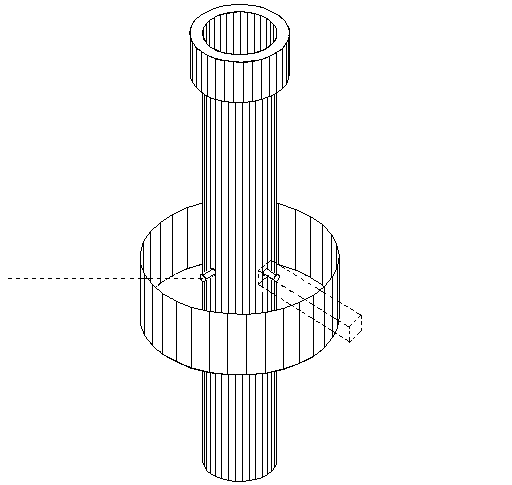 Figura 2.  Número de puntos de medición de emisiones al aire desde fuentes fijasFigura 3.  Ejemplo de puntos de medición de emisiones al aire en conducto de sección rectangular (12 áreas iguales con punto de medición en centroide de cada área)NORMA  de  Emisiones AL AIRE desde fuentes fijas de combustionCONTAMINANTE EMITIDOCOMBUSTIBLE UTILIZADOVALOR UNIDADES  [1]Partículas TotalesSólido355mg/Nm3Líquido  [2]355mg/Nm3GaseosoNo AplicableNo AplicableÓxidos de NitrógenoSólido1 100mg/Nm3Líquido  [2]700mg/Nm3Gaseoso500mg/Nm3Dióxido de AzufreSólido1 650mg/Nm3Líquido  [2]1 650mg/Nm3GaseosoNo AplicableNo AplicableCONTAMINANTE EMITIDOCOMBUSTIBLE UTILIZADOVALOR UNIDADES  [1]Partículas TotalesSólido150mg/Nm3Líquido  [2]150mg/Nm3GaseosoNo AplicableNo AplicableÓxidos de NitrógenoSólido850mg/Nm3Líquido  [2]550mg/Nm3Gaseoso400mg/Nm3Dióxido de AzufreSólido1 650mg/Nm3Líquido  [2]1 650mg/Nm3GaseosoNo AplicableNo AplicableContaminante / Período de TiempoCriterio de Significancia, expresado en microgramos por metro cúbico de aireÓxidos de Nitrógeno NOxAnual1,0Dióxido de Azufre SO2Anual1,024-Horas5,03-Horas25,0PartículasAnual1,024-Horas5,0NUMERO DE PUNTOS DE MEDICIÓNDISTRIBUCIÓN DE PUNTOS93 x 3124 x 3164 x 4205 x 4255 x 5306 x 5366 x 6427 x 6497 x 7Número de puntosNúmero de puntos de medición en un diámetro de chimeneaNúmero de puntos de medición en un diámetro de chimeneaNúmero de puntos de medición en un diámetro de chimeneaNúmero de puntos de medición en un diámetro de chimeneaNúmero de puntos de medición en un diámetro de chimeneaNúmero de puntos de medición en un diámetro de chimeneaNúmero de puntos de medición en un diámetro de chimeneaNúmero de puntos de medición en un diámetro de chimeneaNúmero de puntos de medición en un diámetro de chimeneaNúmero de puntos de medición en un diámetro de chimeneaNúmero de puntos de medición en un diámetro de chimeneaNúmero de puntos de medición en un diámetro de chimeneade medición para Número de puntos de medición en un diámetro de chimeneaNúmero de puntos de medición en un diámetro de chimeneaNúmero de puntos de medición en un diámetro de chimeneaNúmero de puntos de medición en un diámetro de chimeneaNúmero de puntos de medición en un diámetro de chimeneaNúmero de puntos de medición en un diámetro de chimeneaNúmero de puntos de medición en un diámetro de chimeneaNúmero de puntos de medición en un diámetro de chimeneaNúmero de puntos de medición en un diámetro de chimeneaNúmero de puntos de medición en un diámetro de chimeneaNúmero de puntos de medición en un diámetro de chimeneaNúmero de puntos de medición en un diámetro de chimeneaun diámetro24681012141618202224114,66,74,43,22,62,11,81,61,41,31,11,1285,425,014,610,58,26,75,74,94,43,93,53,2375,029,619,414,611,89,98,57,56,76,05,5493,370,432,322,617,714,612,510,99,78,77,9585,467,734,225,020,116,914,612,911,610,5695,680,665,835,626,922,018,816,514,613,2789,577,464,436,628,323,620,418,016,1896,885,475,063,437,529,625,021,819,4991,882,373,162,538,230,626,223,01097,488,279,971,761,838,831,527,21193,385,478,070,461,239,332,31297,990,183,176,469,460,739,81394,387,581,275,068,560,21498,291,585,479,673,867,71595,189,183,578,272,81698,492,587,182,077,01795,690,385,480,61898,693,388,483,91996,191,386,82098,794,089,52196,592,12298,994,52396,82498,9CONTAMINANTE EMITIDOOBSERVACIONESFUENTES EXISTENTESFUENTES NUEVAS UNIDADES  [1]Partículas TotalesHorno de clínker15050mg/Nm3Enfriador de clínker10050mg/Nm3Óxidos de Nitrógeno– –1 8001 300mg/Nm3Dióxido de Azufre– –800600mg/Nm3CONTAMINANTE EMITIDOOBSERVACIONESFUENTES EXISTENTESFUENTES NUEVAS UNIDADES  [1]Partículas Totales– –250200mg/Nm3Óxidos de Nitrógeno– –1 2001 000mg/Nm3Dióxido de Azufre– –1 8001 500mg/Nm3CONTAMINANTE EMITIDOOBSERVACIONESFUENTES EXISTENTESFUENTES NUEVAS UNIDADESPartículas TotalesPasta por proceso 250150mg/Nm3  [1]kraft o por bisulfitoDióxido de Azufre– –105kg/tonpasta  [2]CONTAMINANTE EMITIDOOBSERVACIONESFUENTES EXISTENTESFUENTES NUEVAS UNIDADES [1] Partículas TotalesCubilotes:de 1 a 5 t/h600250mg/Nm3mayor a 5 t/h300150mg/Nm3Arco eléctrico:menor 5 t350250mg/Nm3mayor 5 t150120mg/Nm3CONTAMINANTE EMITIDOOBSERVACIONESFUENTES EXISTENTESFUENTES NUEVAS UNIDADESPartículas Totales– –300150mg/m3  [1]CONTAMINANTE EMITIDOOBSERVACIONESFUENTES EXISTENTESFUENTES NUEVAS UNIDADES  [1]Partículas Totales– –350150mg/m3Óxidos de Nitrógeno– –2 3002 000mg/m3Dióxido de Azufre– –1 5001 500mg/m3